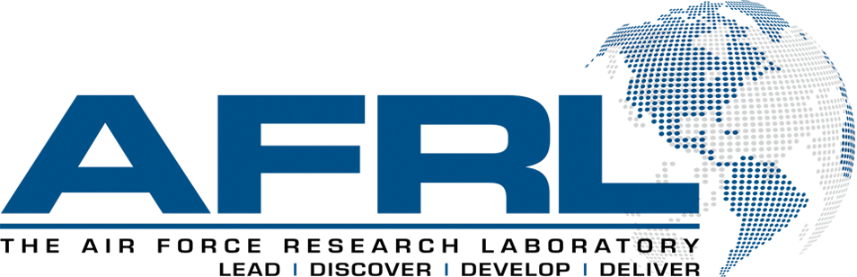 Scientist / Engineer, Solid State Laser DevelopmentThe Air Force Research Laboratory (AFRL), Directed Energy Directorate (RD), Laser Division, located on Kirtland AFB, NM is seeking candidates with an Engineering or Laser Physics background for the position of Solid State Laser Program Scientist or Engineer.  The principal focus for this position is research in pulsed solid state lasers.  The position works closely with a laser effects team and a modeling and simulation team to design and explore capabilities of a pulsed solid state laser.  Additionally, education or experience in these areas is helpful and desired: optical sciences, optical design, optical damage, optical alignment, laser beam characterization, laser system component development, optical sensors, and laser interactions with materials.  This is a civilian position under the Laboratory Demonstration ("Lab Demo") pay plan, at the grade of DR-02 (roughly a GS-12/13 equivalent).  The salary range for a DR-02 is $72,666 to $114,103 which includes 15.76% Albuquerque locality pay. This position requires US citizenship and the ability to obtain/retain a Secret Security Clearance.  The Laser Division seeks recent PhD graduates with 5 years or less experience.  For more information please contact Dr. Leslie Vaughn at leslie.vaughn@us.af.mil or (505) 853-1377, or Mr. Robert Roybal at robert.roybal@us.af.mil or (505) 846-9368.  Send resumes / CVs to both the above email addresses by COB 1 April 2019.  For more information about the Air Force Research Laboratory visit: https://afresearchlab.com/